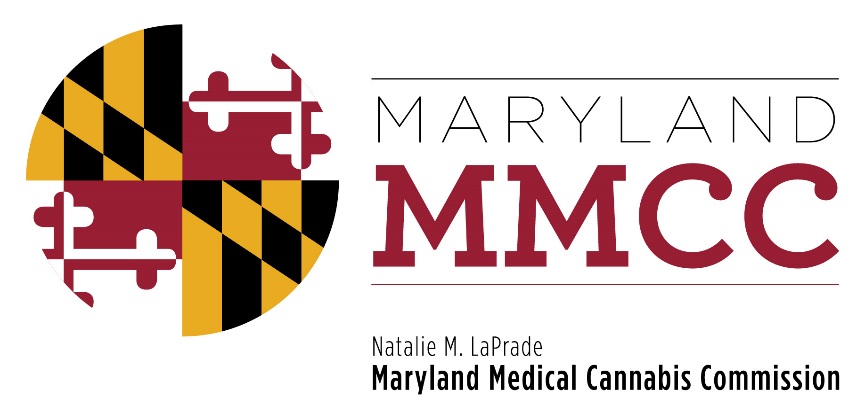 Maryland Medical Cannabis Commission Committee MeetingThursday, February 22, 20182:00 pmMaryland Health Care Commission4160 Patterson Avenue, First Floor Conference RoomBaltimore, MD 21215AGENDACall to Order and WelcomeCommissioner Brian Lopez, ChairmanApproval of the January 25, 2018 Meeting MinutesExecutive Director’s Report:  Joy A. Strand, MHALegislative Affairs Update:  Christi Megna, EsquireSubcommittee Reports:1)Final Review Subcommittee Report2)Minority Subcommittee ReportDispensary License VotingNew BusinessNext Full Commission MeetingAdjournment